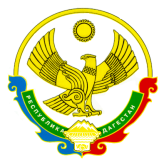 МУНИЦИПАЛЬНОЕ  КАЗЕННОЕОБЩЕОБРАЗОВАТЕЛЬНОЕ  УЧРЕЖДЕНИЕ«МАЛОКОЗЫРЕВСКАЯ  ОСНОВНАЯ ОБЩЕОБРАЗОВАТЕЛЬНАЯ  ШКОЛА»МУНИЦИПАЛЬНОГО  РАЙОНА «КИЗЛЯРСКИЙ  РАЙОН»РД«15» август 2018г.                                  №76ЗаместителюПредседателя Правительства РД, Министру образования и науки РД  У.А. ОмаровойОТЧЕТоб исполнении предписания Минобрнауки РД (управление надзора и контроля в сфере образования)№ 04-КН-20   от 28.02.2018, выданного муниципальному казенному общеобразовательному учреждению «Малокозыревская основная общеобразовательная школа»В установленные предписанием Федеральной службы по надзору в сфере образования и науки (Рособрнадзора)сроки МКОУ «Малокозыревская основная общеобразовательная школа» принят комплекс мер по устранению выявленных нарушений законодательства Российской Федерации в сфере образования:Был разработан план мероприятий по устранению нарушений и несоответствий, выявленных входе плановой проверки Рособрнадзора, проведенной на основании приказа Минобрнауки РД (Документарная проверка соблюдения законодательства РФ в области образования) от 23.01.2018 № 205-04/18ДиректорМКОУ «Малокозыревская ООШ» ____________________ К.Н.Нухбегов368810 Республика Дагестан, Кизлярский район, с. Малая Козыревка№п/пНарушения, выявленные в ходе проверкиМероприятия по устранению нарушений (с указанием документов, подтверждающих устранение нарушения)Нарушения по государственному контролю (надзору) в области образованияНарушения по государственному контролю (надзору) в области образованияНарушения по государственному контролю (надзору) в области образования1.На сайте ОУ отсутствуют:1. Справочная информация о языках образования.2. Информация о федеральных государственных образовательных стандартах.3. Локальные нормативные акты.4. Правила внутреннего распорядка обучающихся5. Правила внутреннего трудового распорядка.6. Коллективный договор.7. Отчет по самообследованиюРазработано Положение о школьном сайте в ОУ в соответствии с требованиями (в п.3указаны обязательные для размещения на сайте сведения).Издан приказ по ОУ об утверждении Положения о школьном сайтеУказанные материалы на сайте размещены2. В ОО не соответствует законодательству положение о внутришкольном контролеРазработано и утверждено положение о внутришкольном контроле, соответствующее законодательству. (Положение о внутришкольном контроле- прилагается)3.Педагогические работники не прошли обучение навыкам оказания первой помощи.Педагогические работники (100%) прошли обучение навыкам оказания первой помощи.У всех работников имеются удостоверения о прохождении курсов (Ксерокопии удостоверений работников прилагаются)4.У зам директора по УВР Магомедовой Асият Хизбулаевны отсутствует документ о переподготовке высшего профессионального образования по направлениям подготовки «Государственное и муниципальное управление», «Менеджмент»Зам. директора по УВР Магомедова Асият Хизбулаевна прошла переподготовку высшего профессионального образования по направлению «Менеджмент»5.У учителя географии Абдулхаликова Сулеймана Махадовича нет документа о прохождении курсов повышения квалификации и аттестации на соответствии занимаемой должностиУчитель географии Абдулхаликов Сулейман Махадович прошел курсы повышения квалификации и аттестован на соответствии занимаемой должностиПо федеральному государственному контролю качестваПо федеральному государственному контролю качестваПо федеральному государственному контролю качества1.В учебном плане основного общего образования образовательной организации обязательные предметные области не соответствуют ФГОС (изменения ФГОС от 31.12.2015)Учебный план МКОУ «Малокозыревская ООШ» Кизлярского района РД для учащихся основного общего образования приведен в соответствие ФГОС